اﻟﻌﺎم اﻟدراﺳﻲ: 2019 / 2020 ماﻟﻔﺻل اﻟدراﺳﻲ الأولقسم الاجتماعياتالصف السادس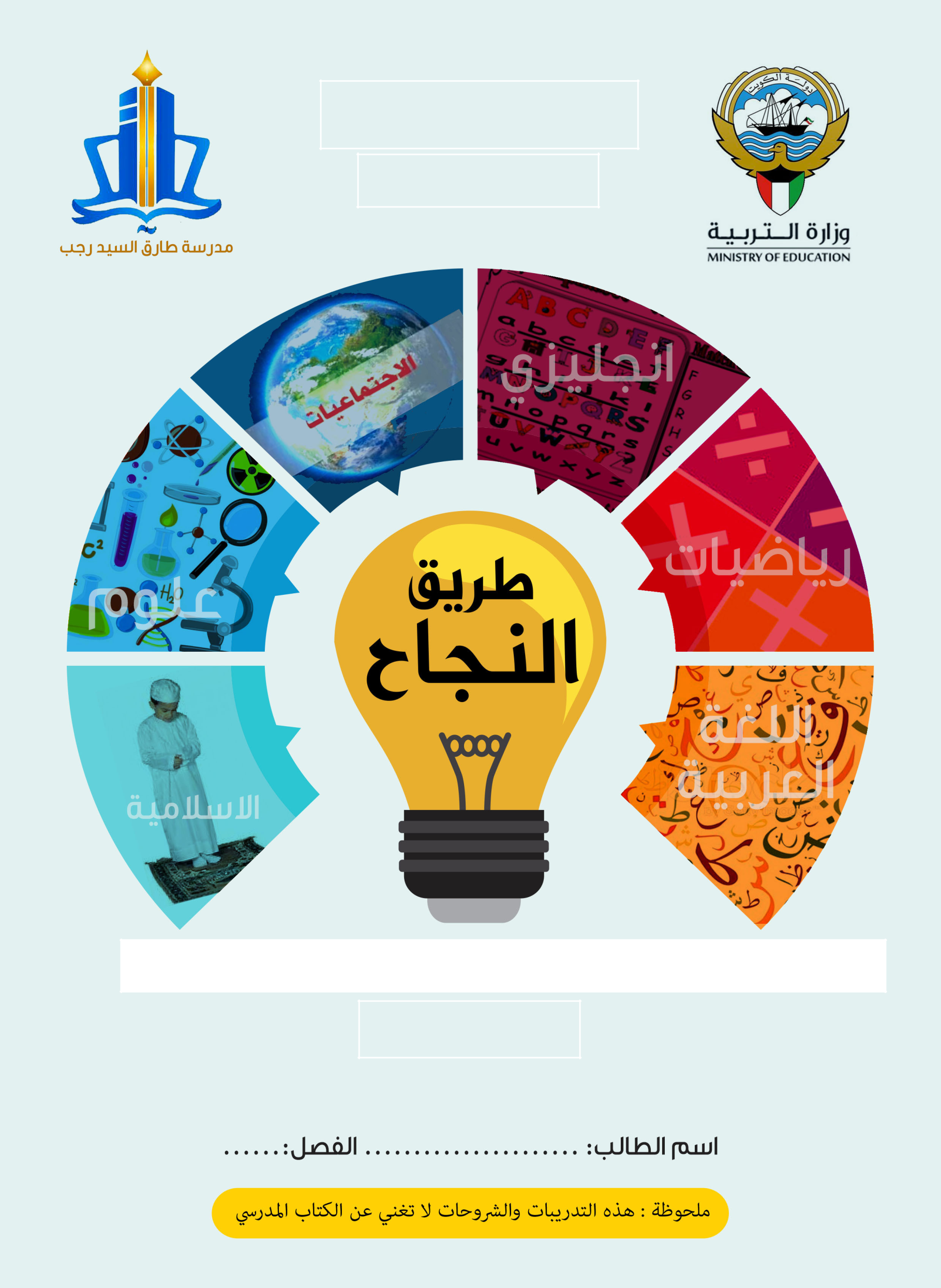 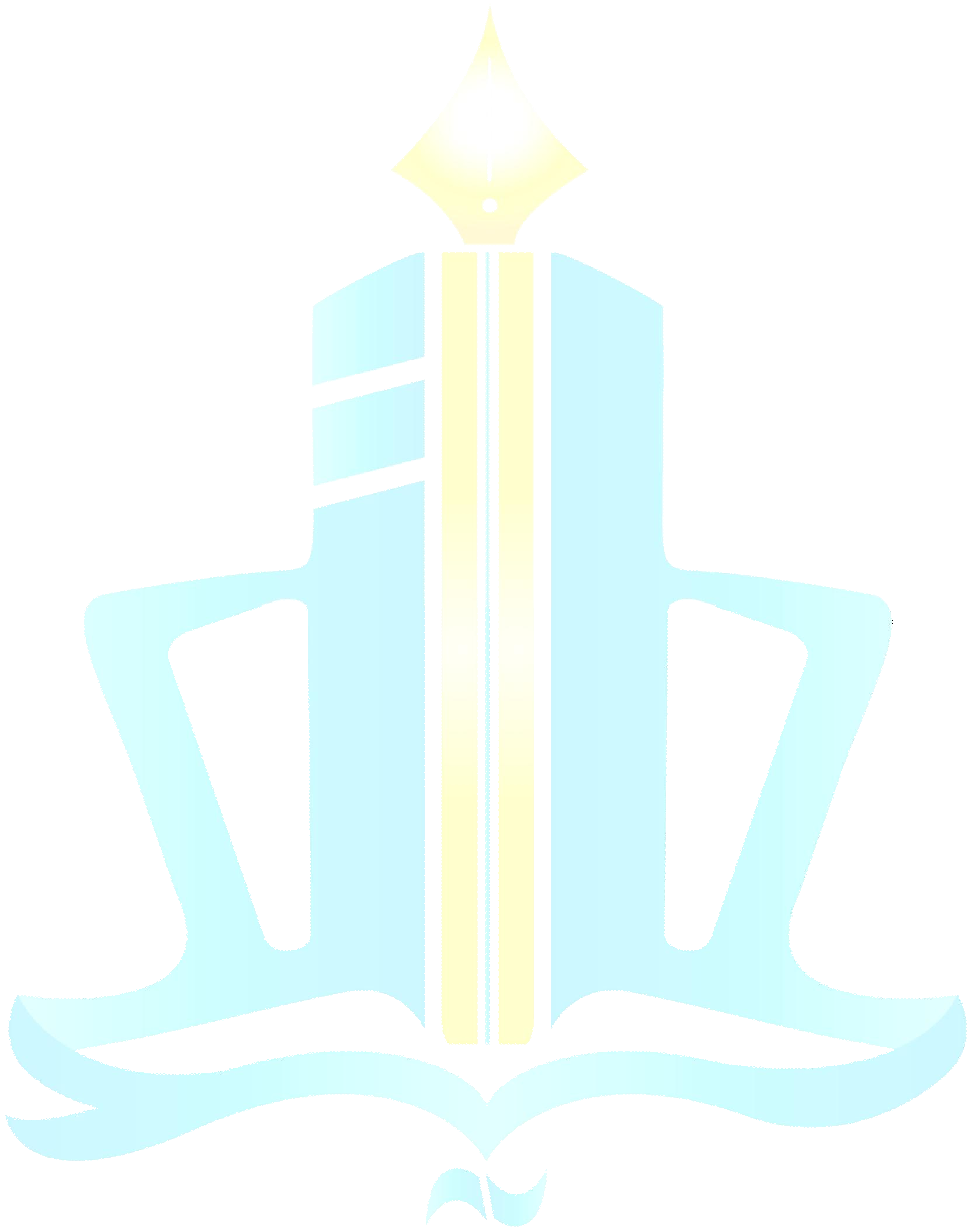 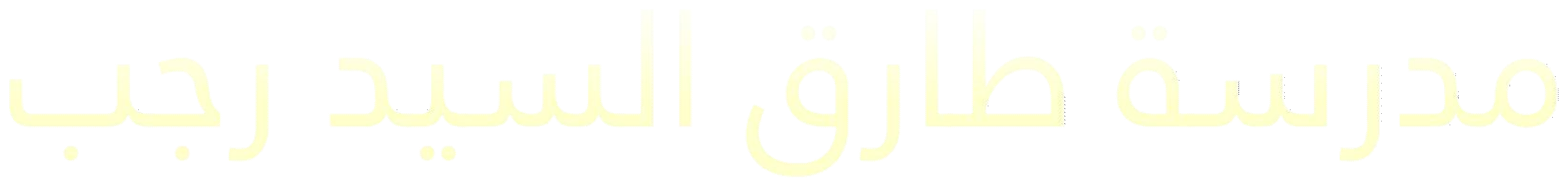 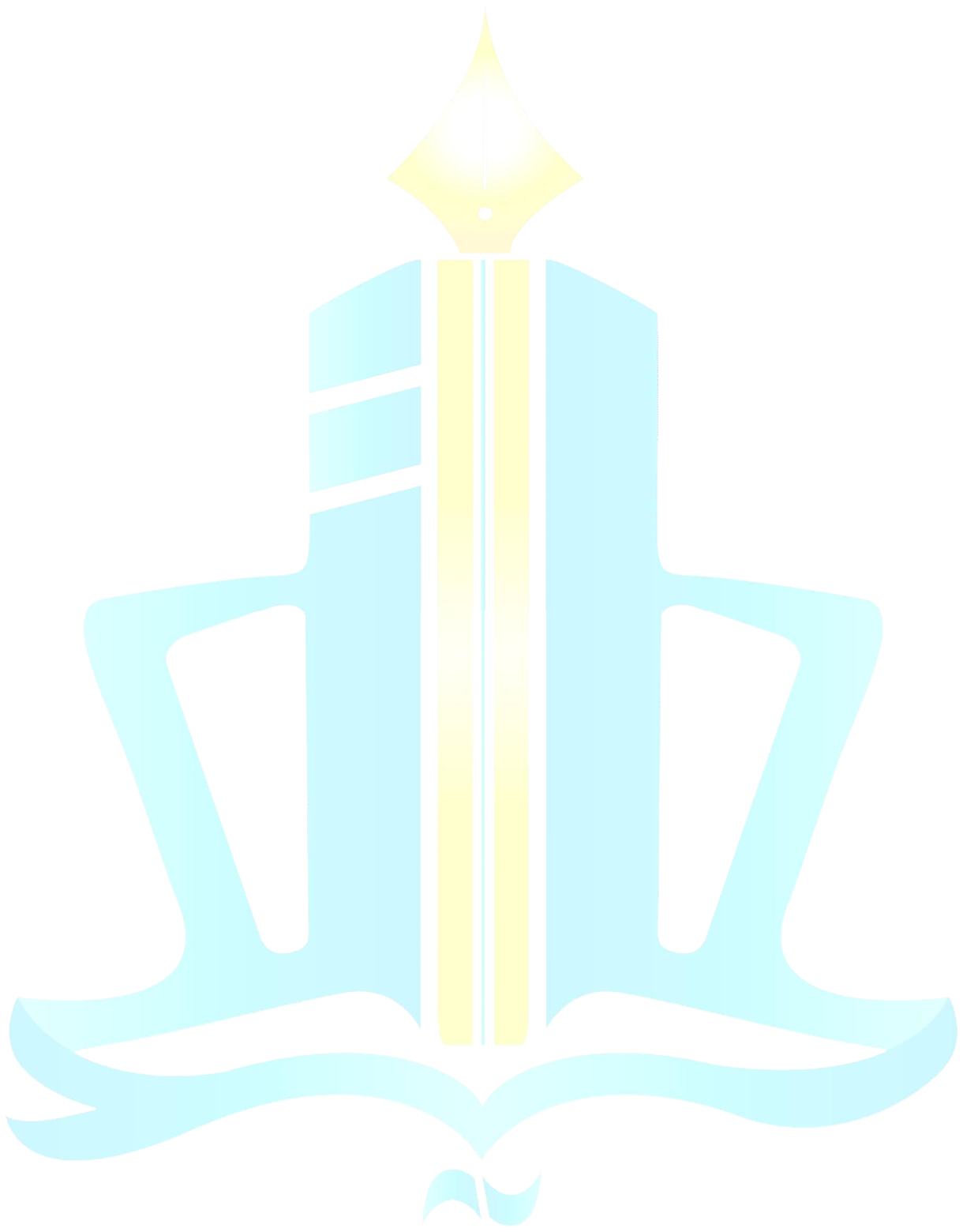 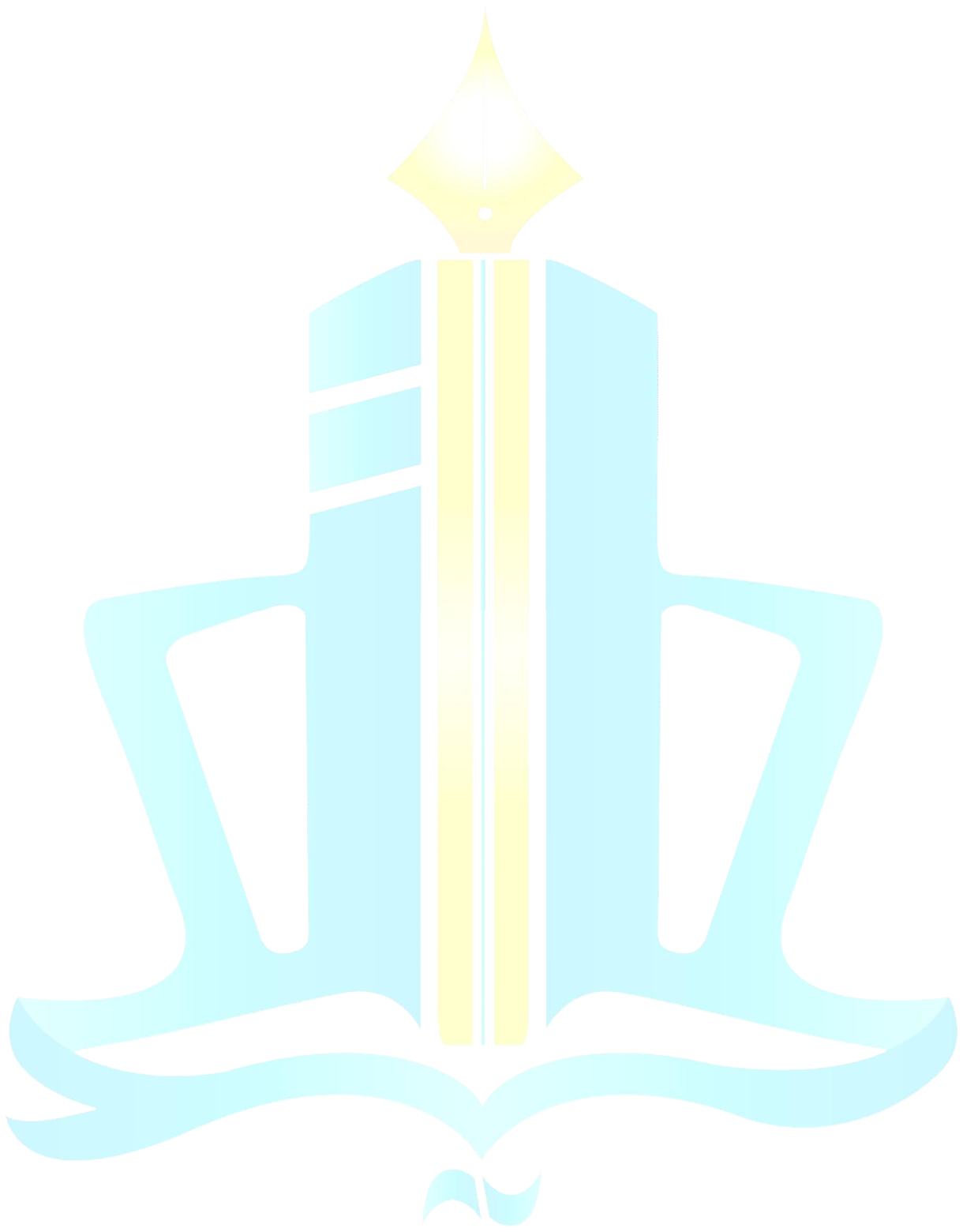 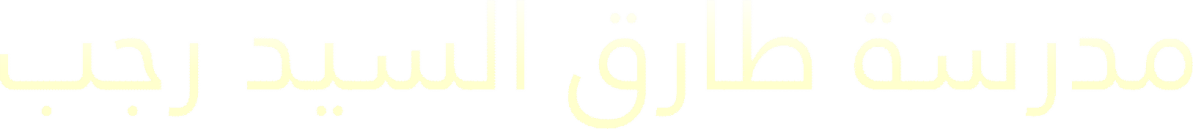 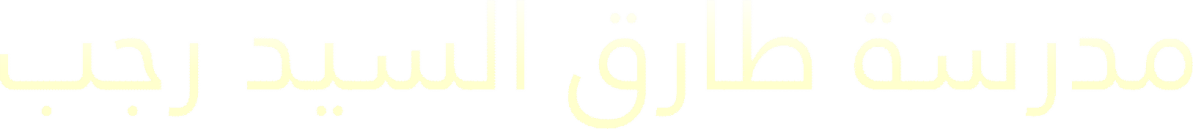 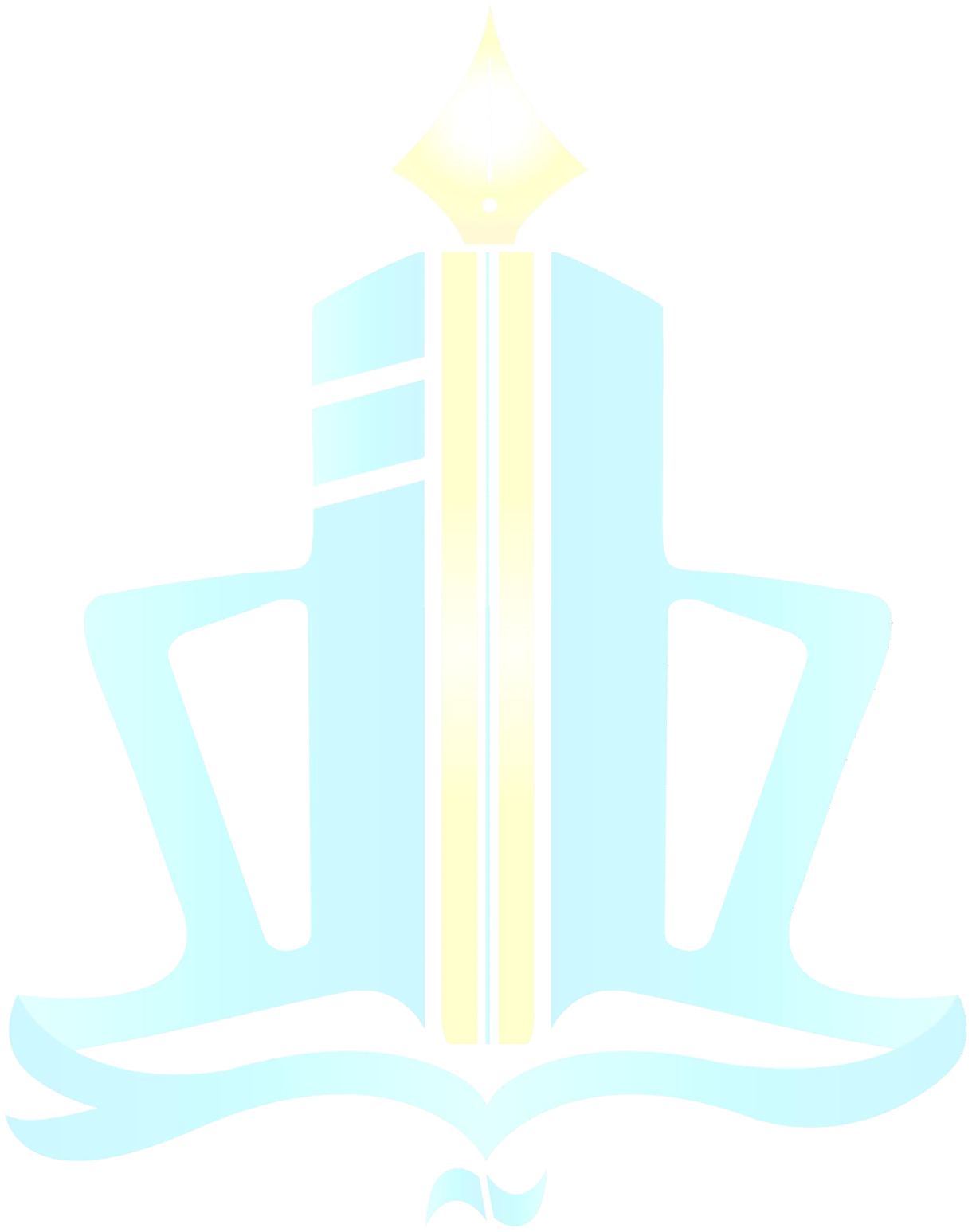 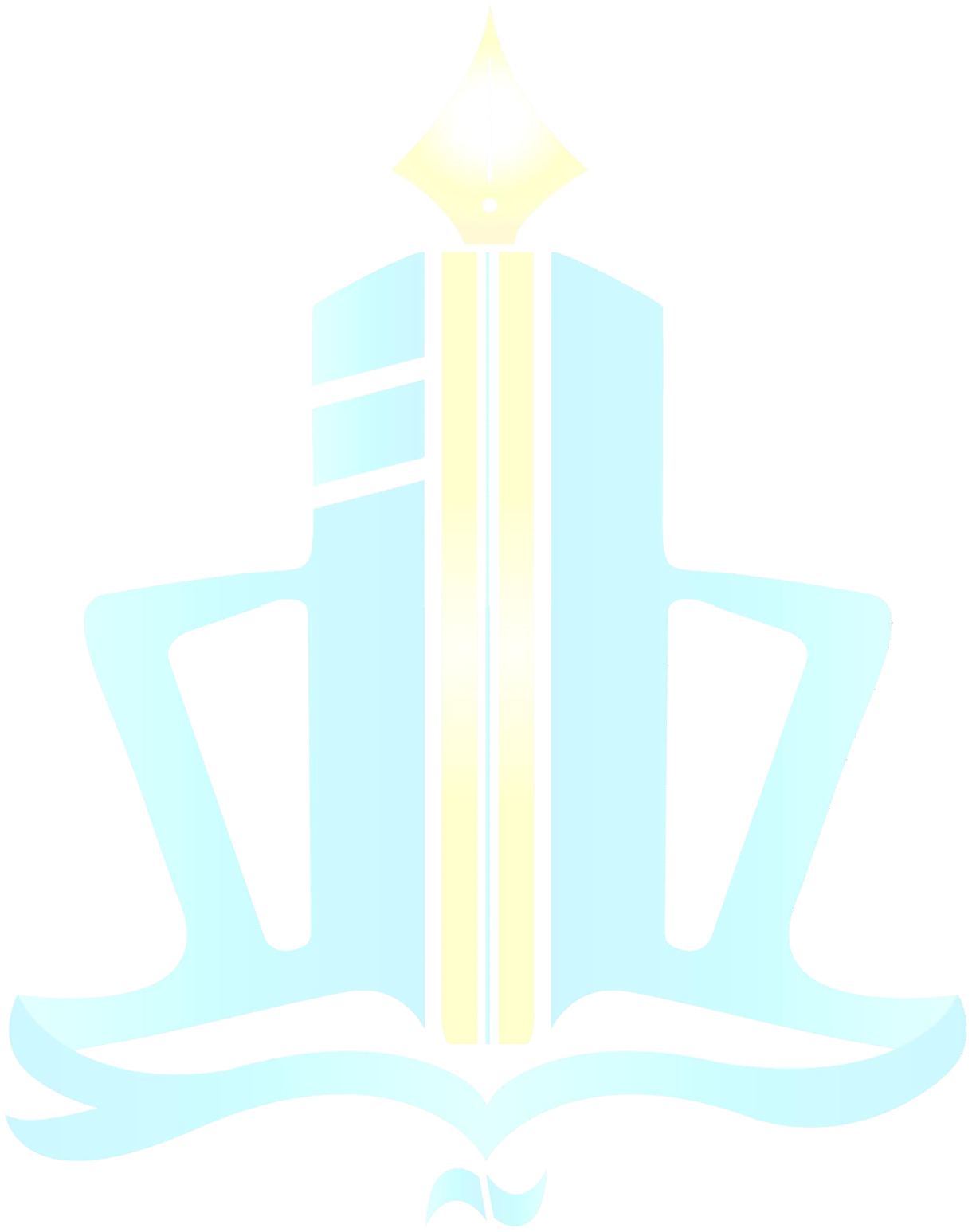 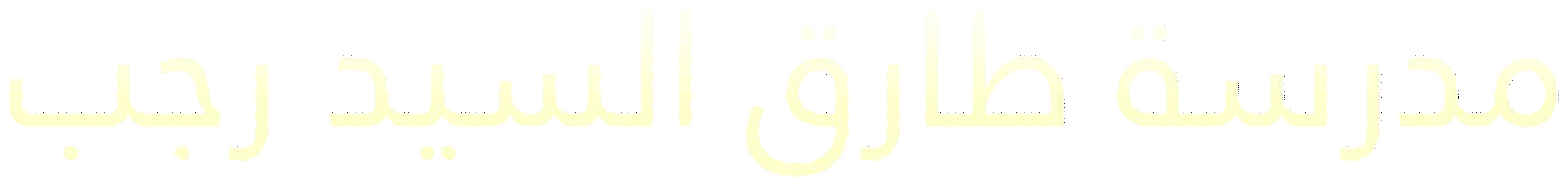 أھﻤﯿﺔ اﻟﻤﻮﻗﻊ اﻟﺠﻐﺮاﻓﻲ ﻟﻤﻨﻄﻘﺔ اﻟﺨﻠﯿﺞ اﻟﻌﺮﺑﯿﺔ -:.....................................................................................2-  ﻓﻘﺮ اﻟﺤﯿﺎة اﻟﻨﺒﺎﺗﯿﺔ واﻟﺤﯿﻮاﻧﯿﺔ ﺑﺼﻔﺔ ﻋﺎﻣﺔ ﻓﻲ دول اﻟﺨﻠﯿﺞ اﻟﻌﺮﺑﯿﺔ :.....................................................................................3- توفر النبات المعر طوال العام في دول الخليج :.....................................................................................4- تحمل النبات المعمراﻟﺠﻔﺎف وارﺗﻔﺎع درﺟﺔ اﻟﺤﺮارة : -.....................................................................................5- كانت حياة السكان في البيئة الصحراوية لدول الخليج العربي قاسية و خشنة :-.....................................................................................6- ﺗﺸﺎﺑﮫ اﻷﻋﻤﺎل اﻟﺘﻲ ﻗﺎم ﺑﮭﺎ أﺑﻨﺎء دول اﻟﺨﻠﯿﺞ اﻟﻌﺮﺑﯿﺔ ﻗﺪﯾﻤﺎً :-.....................................................................................7 – ممارسة سكان دول الخليج العربية الأنشطة التجارية وتميزهم فيها :- .....................................................................................8- ﻣﮭﻨﺔ اﻟﻐﻮص ﻋﻠﻰ اﻟﻠﺆﻟﺆ ﻣﻦ أﺷﮭﺮ اﻟﺤﺮف اﻟﺘﻲ ﻣﺎرﺳﮭﺎ أﺑﻨﺎء دول اﻟﺨﻠﯿﺞاﻟﻌﺮﺑﯿﺔ ﻗﺪﯾﻤﺎً :-.....................................................................................9- اﻧﺼﺮاف ﺳﻜﺎن دول اﻟﺨﻠﯿﺞ اﻟﻌﺮﺑﯿﺔ ﻋﻦ ﺣﺮﻓﺔ اﻟﻐﻮص ﻋﻠﻰ اﻟﻠﺆﻟﺆ-:.....................................................................................10- ﺳﻔﯿﻨﺔ اﻟﺒﻐﻠﺔ ھﻲ أﻓﻀﻞ أﻧﻮاع اﻟﺴﻔﻦ اﻟﻤﺴﺘﻌﻤﻠﺔ ﻓﻲ رﺣﻠﺔ اﻟﺴﻔﺮ -:.....................................................................................11- ازدھﺎر ﻣﺪن اﻟﺨﻠﯿﺞ اﻟﻌﺮﺑﯿﺔ -:.....................................................................................12- ﺗﻨﺎﻓﺲ اﻟﺪول اﻻﺳﺘﻌﻤﺎرﯾﺔ ﻋﻠﻰ ﻣﻨﻄﻘﺔ اﻟﺨﻠﯿﺞ اﻟﻌﺮﺑﻲ -:.....................................................................................13-  ﺟﺬب اﻟﮭﺠﺮات ﻣﻦ ﺷﺒﮫ اﻟﺠﺰﯾﺮة اﻟﻌﺮﺑﯿﺔ اﻟﻰ ﻣﻨﻄﻘﺔ اﻟﺨﻠﯿﺞ اﻟﻌﺮﺑﯿﺔ -:.....................................................................................14-  ﻗﯿﺎم اﻟﺸﯿﺦ ﻣﺒﺎرك اﻟﺼﺒﺎح ﺑﺘﻮﻗﯿﻊ اﺗﻔﺎﻗﯿﺔ اﻟﺤﻤﺎﯾﺔ ﻣﻊ ﺑﺮﯾﻄﺎﻧﯿﺎ ﻋﺎم 1899م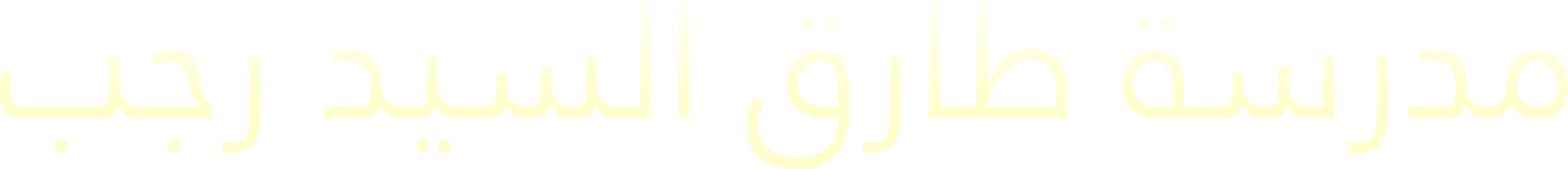 .....................................................................................15-  إﻧﺸﺎء ﻣﺠﻠﺲ اﻟﺘﻌﺎون ﻟﺪول اﻟﺨﻠﯿﺞ اﻟﻌﺮﺑﯿﺔ -:.....................................................................................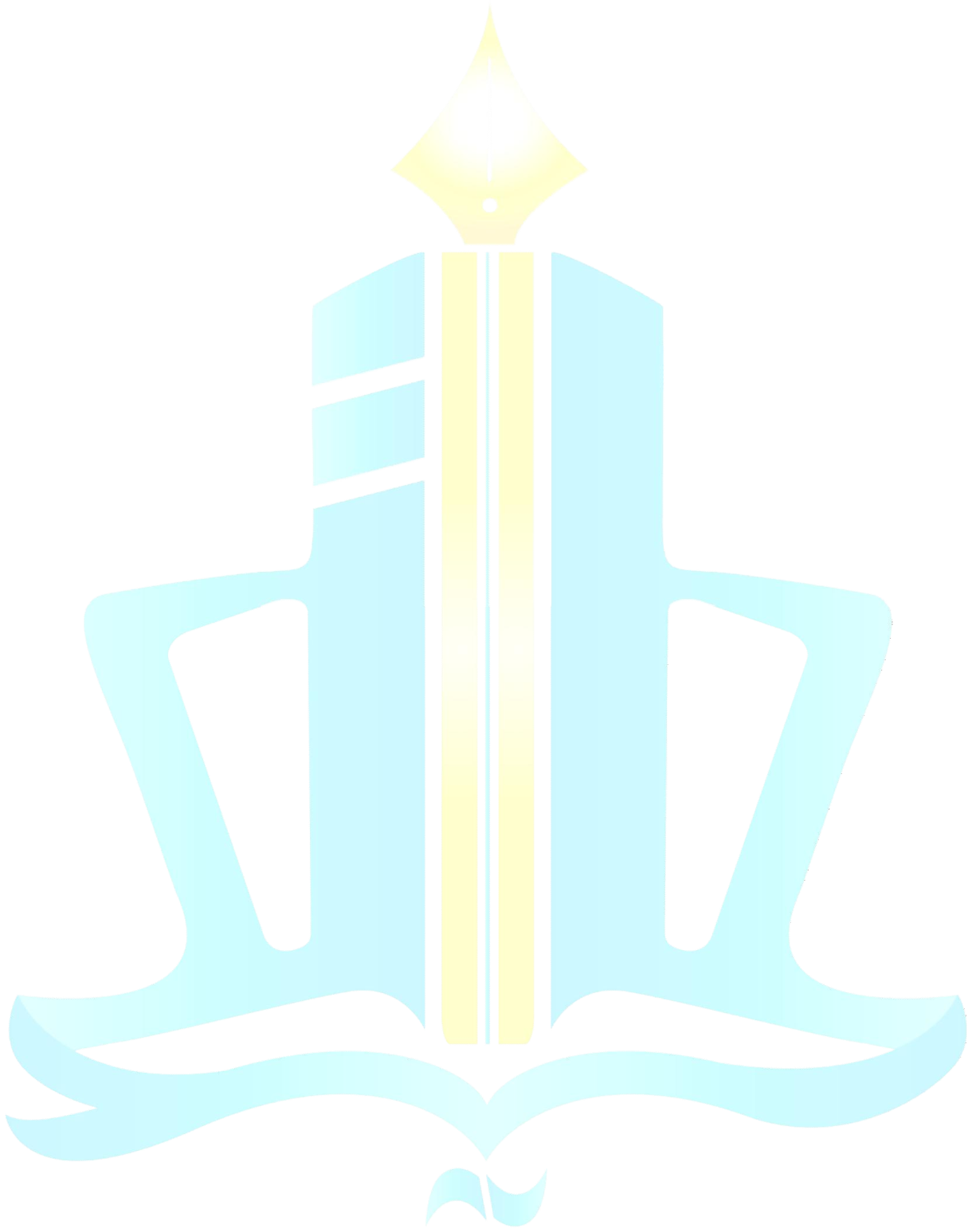 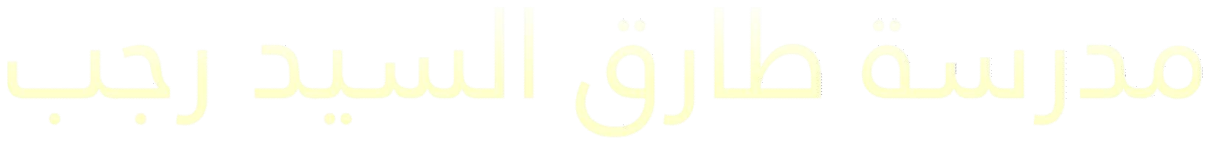 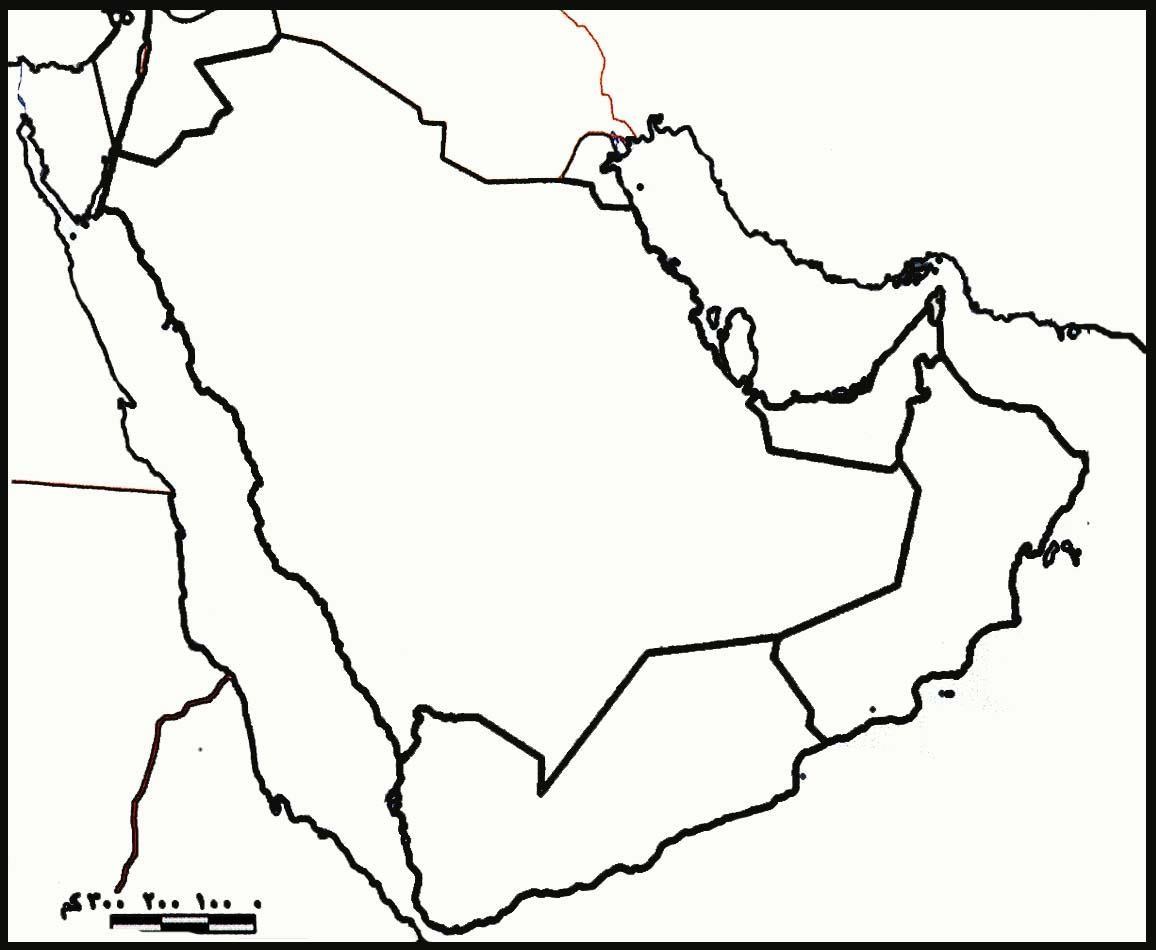 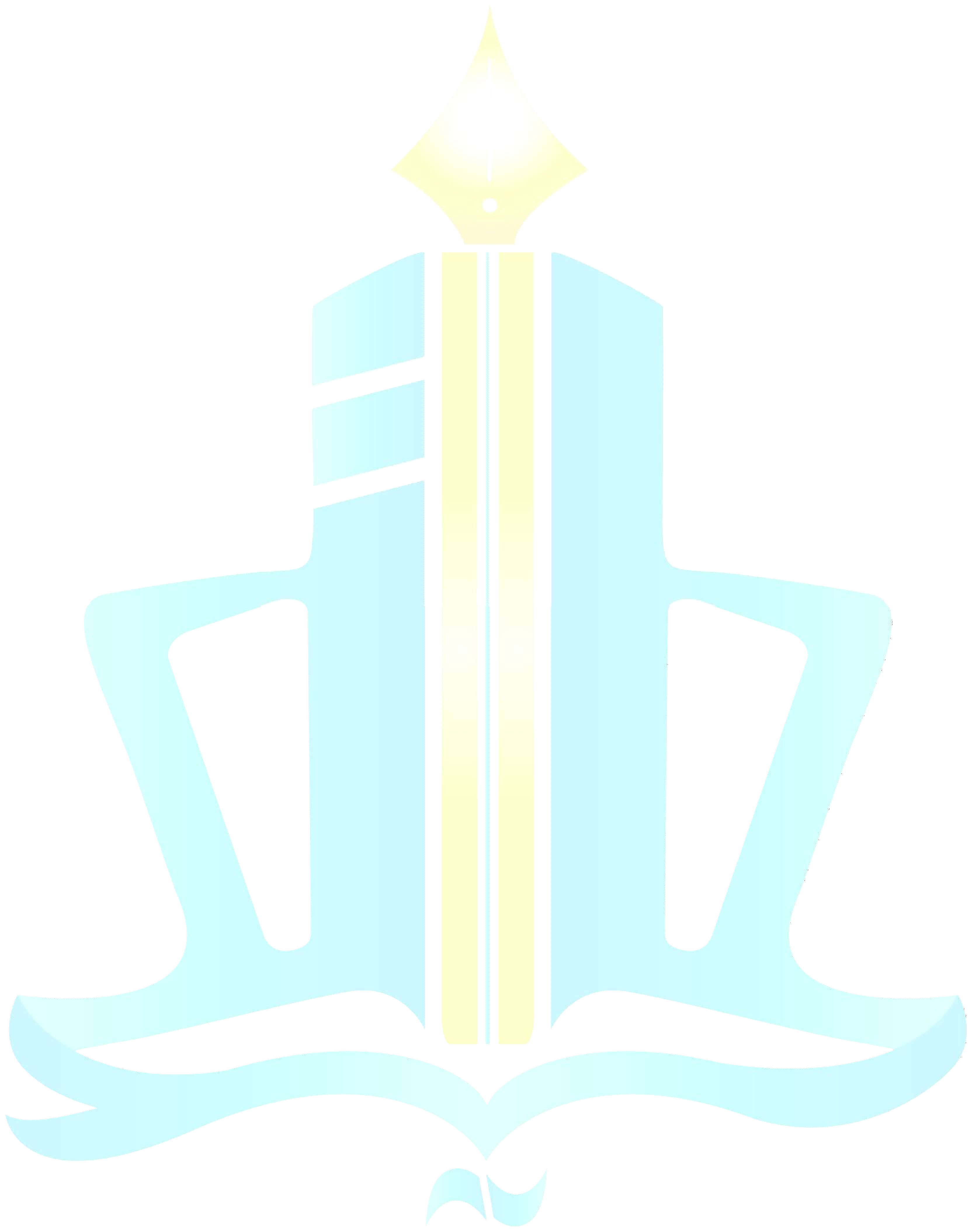 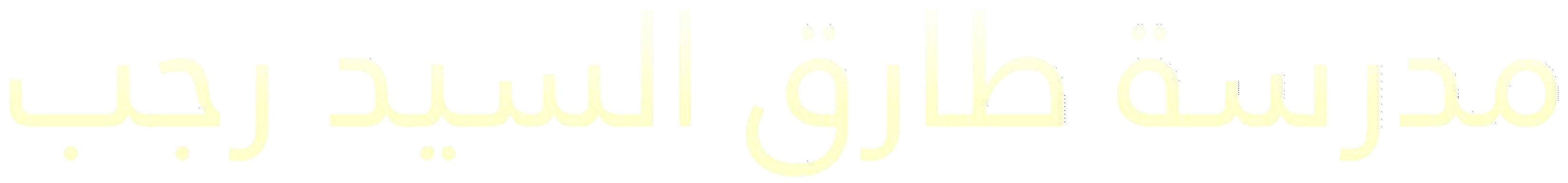 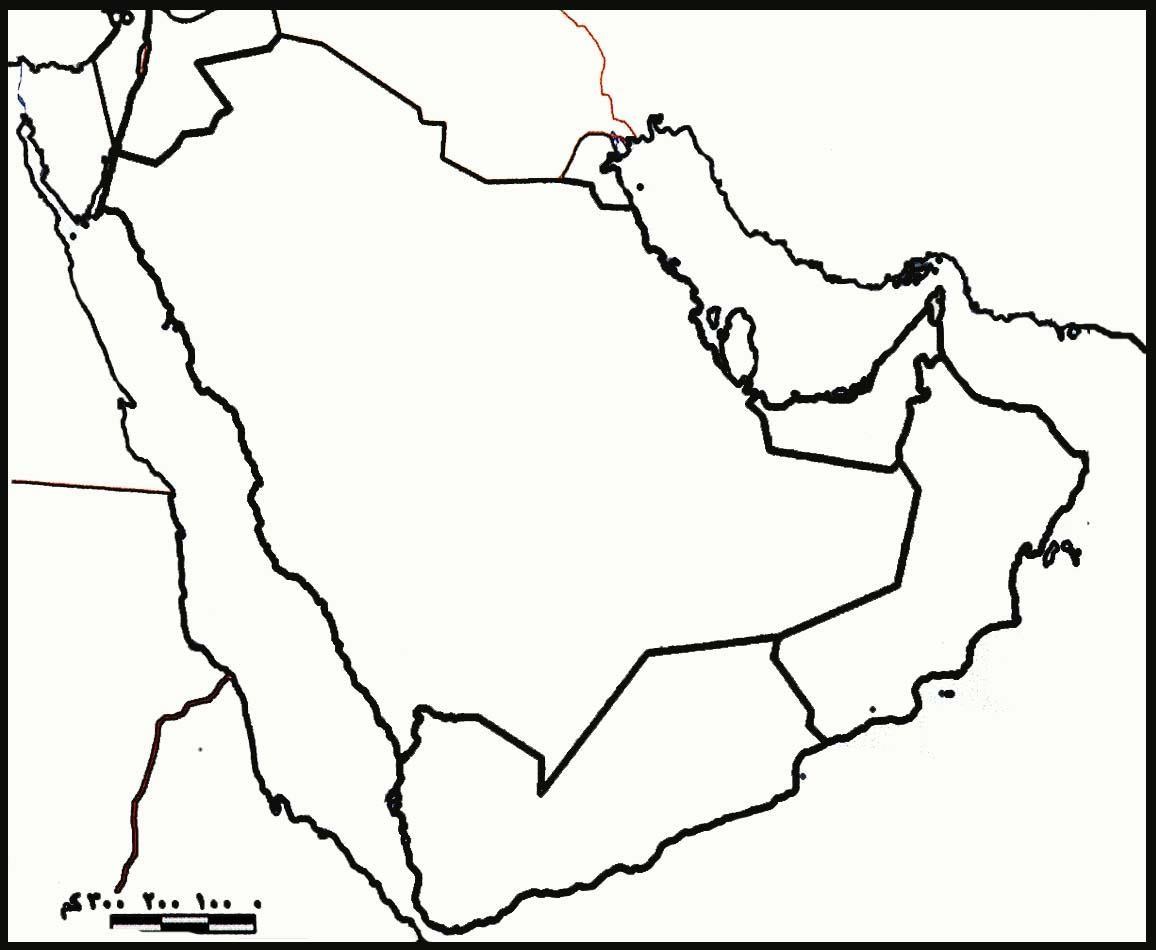 - ﯾﺸﯿﺮ اﻟﺮﻗﻢ 1 اﻟﻰ ................. - ﯾﺸﯿﺮ اﻟﺮﻗﻢ 2 اﻟﻰ .................- ﯾﺸﯿﺮ اﻟﺮﻗﻢ 3 اﻟﻰ .................- ﯾﺸﯿﺮ اﻟﺮﻗﻢ 4 اﻟﻰ .................- ﯾﺸﯿﺮ اﻟﺮﻗﻢ 5 اﻟﻰ .................- ﯾﺸﯿﺮ اﻟﺮﻗﻢ 6 اﻟﻰ .................- ﯾﺸﯿﺮ اﻟﺮﻗﻢ 7 اﻟﻰ .................- ﯾﺸﯿﺮ اﻟﺮﻗﻢ 8 اﻟﻰ .................8 	5  	2		4	6    3 -1 أﻧﻮاع اﻟﺮﯾﺎح اﻟﺘﻲ ﺗﮭﺐ ﻋﻠﻰ دول اﻟﺨﻠﯿﺞ اﻟﻌﺮﺑﯿﺔ : -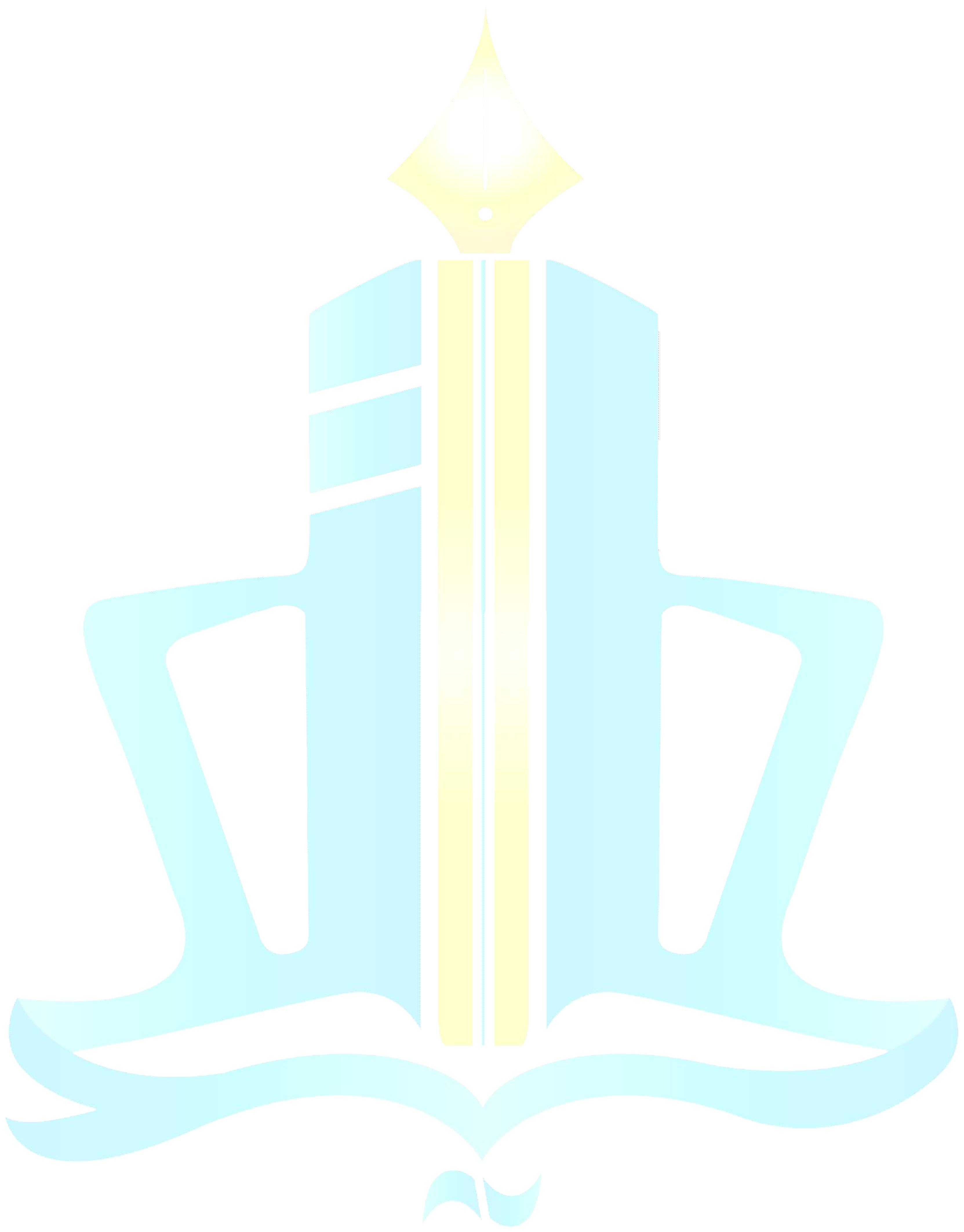 أ- .............................................................................ب- ...........................................................................ج- .............................................................................-2 ﻣﺎ ھﻲ أھﻢ اﻟﺤﺮف اﻟﯿﺪوﯾﺔ اﻟﺘﻲ ﻣﺎرﺳﮭﺎ أﺑﻨﺎء دول اﻟﺨﻠﯿﺞ اﻟﻌﺮﺑﯿﺔ ﻗﺪﯾﻤﺎ ً : -.............................................................................-3 ﻣﺎ ھﻲ وﺳﺎﺋﻞ اﻟﺼﯿﺪ اﻟﻘﺪﯾﻤﺔ ﻓﻲ دول اﻟﺨﻠﯿﺞ اﻟﻌﺮﺑﯿﺔ : -.............................................................................4 – ﻣﺎ أھﻢ اﻟﺴﻔﻦ ﻗﺪﯾﻤﺎً ﻓﻲ دول اﻟﺨﻠﯿﺞ اﻟﻌﺮﺑﯿﺔ -: .............................................................................-5ﻣﺎ أھﻢ اﻟﺒﻀﺎﺋﻊ اﻟﻤﺴﺘﻮردة ﻓﻲ دول اﻟﺨﻠﯿﺞ اﻟﻌﺮﺑﯿﺔ ﻗﺪﯾﻤﺎً  -:اﻷﺧﺸﺎب – اﻷﻏﺬﯾﺔ ﻣﺜﻞ اﻟﺸﺎي واﻟﺴﻜﺮ واﻷرز واﻟﺘﻮاﺑﻞ-6 ﻣﺎ ھﻲ اﻟﻌﻮاﻣﻞ اﻟﻤﺆﺛﺮة ﻓﻲ ﻧﺸﺄة اﻟﺤﻀﺎرات ﻓﻲ ﻣﻨﻄﻘﺔ اﻟﺨﻠﯿﺞ اﻟﻌﺮﺑﯿﺔ : -.......................................................................................................................................................................................................................................7 – ﻣﺎ أھﺪاف ﻣﺠﻠﺲ اﻟﺘﻌﺎون ﻟﺪول اﻟﺨﻠﯿﺞ اﻟﻌﺮﺑﯿﺔ -:.......................................................................................................................................................................................................................................-8 اﻛﺘﺐ أھﻢ إﻧﺠﺎزات ﻣﺠﻠﺲ اﻟﺘﻌﺎون ﻟﺪول اﻟﺨﻠﯿﺞ اﻟﻌﺮﺑﯿﺔ -: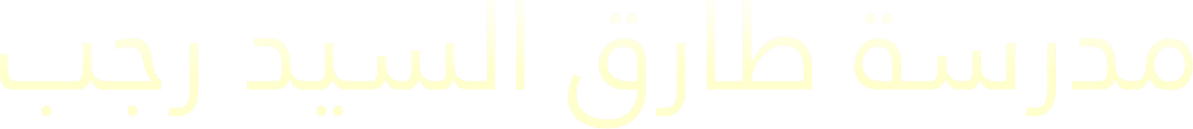 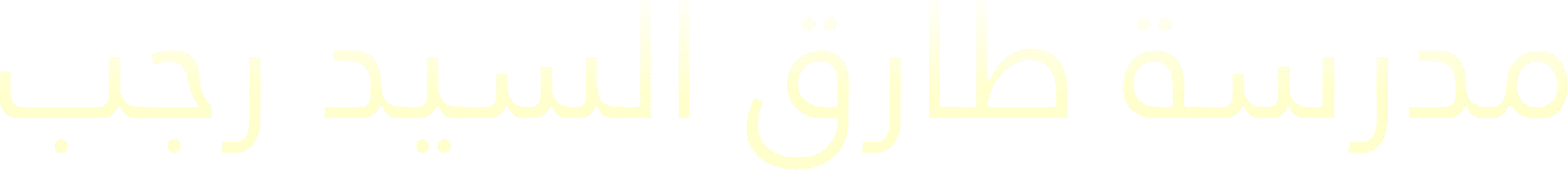 .................................................................................................................................................................................................................................................................................................................................................................................................1 – ﺗﻘﻊ ﻣﻨﻄﻘﺔ اﻟﺨﻠﯿﺞ اﻟﻌﺮﺑﯿﺔ ﻓﻲ اﻟﺠﮭﺔ اﻟﺠﻨﻮﺑﯿﺔ اﻟﻐﺮﺑﯿﺔ ﻣﻦ ﻗﺎرة ..................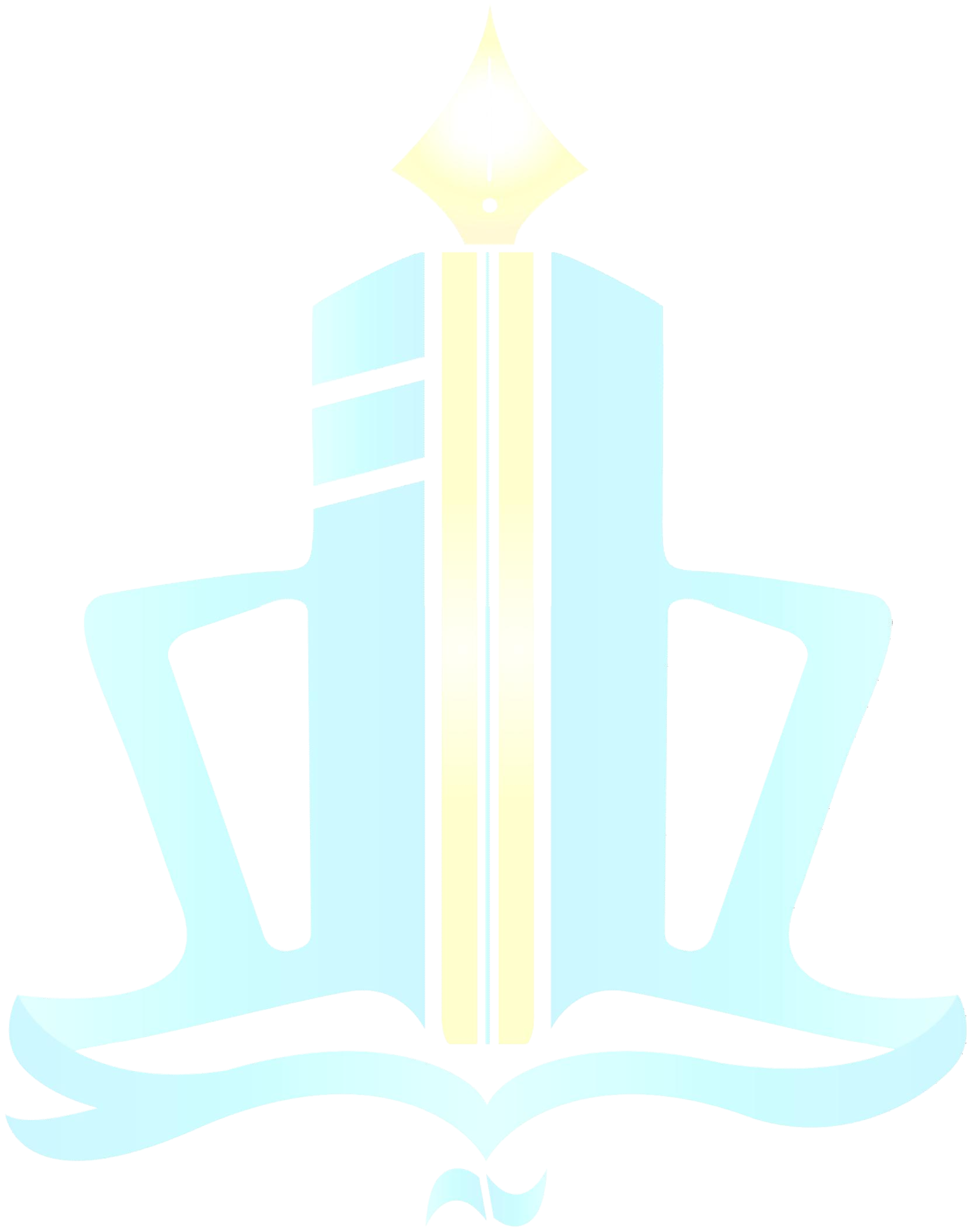 -2 ﯾﺴﻘﻂ اﻟﻤﻄﺮ ﻋﻠﻰ اﻟﺠﺒﻞ اﻷﺧﻀﺮ وﺟﺒﺎل ﻋﺴﯿﺮ ﻓﻲ ﻓﺼﻞ ..................-3 ﯾﺒﺪأ ﻣﻮﺳﻢ اﻟﻐﻮص ﻓﻲ ﺷﮭﺮ ﯾﻮﻧﯿﻮ و ﺗﺴﻤﻰ ﺑﺪاﯾﺔ ﻣﻮﺳﻢ اﻟﻐﻮص ﺑـــ ..................-4 ﯾﻨﺘﮭﻲ ﻣﻮﺳﻢ اﻟﻐﻮص ﻓﻲ ﺷﮭﺮ ........... و ﺗﺴﻤﻰ ﻧﮭﺎﯾﺔ ﻣﻮﺳﻢ اﻟﻐﻮص ﺑـــ ..................-5 ﻛﺎن ﯾﻄﻠﻖ ﻋﻠﻰ ﺻﺎﻧﻊ اﻟﺴﻔﯿﻨﺔ اﺳﻢ ..................-6 اﻟﺪوﻟﺔ اﻟﺘﻲ ﯾﻮﺟﺪ ﺑﮭﺎ اﻟﺠﺒﻞ اﻷﺧﻀﺮ ھﻲ ..................-7 اﻟﺪوﻟﺔ اﻟﺘﻲ ﯾﻮﺟﺪ ﺑﮭﺎ ھﻀﺒﺔ ﻧﺠﺪ ھﻲ ..................-8 ﺗﻌﺮف اﻟﺮﯾﺎح اﻟﺠﻨﻮﺑﯿﺔ اﻟﺸﺮﻗﯿﺔ ﺑﺎﺳﻢ ..................-9 درﺟﺎت اﻟﻌﺮض اﻟﺘﻲ ﺗﺸﻐﻠﮭﺎ ﺷﺒﮫ اﻟﺠﺰﯾﺮة اﻟﻌﺮﺑﯿﺔ ﺷﻤﺎل ﺧﻂ اﻹﺳﺘﻮاء ..................-10 ﯾﺘﺼﻒ ﻣﻨﺎخ ﻣﻨﻄﻘﺔ اﻟﺨﻠﯿﺞ اﻟﻌﺮﺑﯿﺔ ﺑﺄﻧﮫ ..................-11 اﻟﺤﺮﻓﺔ اﻟﺘﻲ ﺗﻌﺘﺒﺮ أﺳﺎﺳﯿﺔ وﻣﻜﻤﻠﺔ ﻟﻸﻧﺸﻄﺔ اﻟﺒﺤﺮﯾﺔ ھﻲ ..................-12 ﺻﻐﺎر اﻟﺴﻦ وھﻮ اﻟﻤﺴﺎﻋﺪ ﻟﻠﺴﯿﺐ ﻓﻲ اﻟﺴﻔﻦ اﻟﻜﺒﯿﺮة ھﻮ ..................-13 اطﻠﻖ ﻋﻠﻰ اﻟﺨﻠﯿﺞ اﻟﻌﺮﺑﻲ ﻗﺪﯾﻤﺎ اﺳﻢ اﻟﺒﺤﺮ اﻷدﻧﻰ أو ..................-14 وﻗﻊ اﻟﺸﯿﺦ ﻣﺒﺎرك اﻟﺼﺒﺎح اﺗﻔﺎﻗﯿﺔ اﻟﺤﻤﺎﯾﺔ ﻣﻊ .................. ﻓﻲ ﻋﺎم ..................-15 اﻟﻔﺘﺮة اﻟﺰﻣﻨﯿﺔ اﻟﺘﻲ اﻣﺘﺪت ﺧﻼﻟﮭﺎ ﺣﻀﺎرة ﻣﻨﻄﻘﺔ اﻟﺨﻠﯿﺞ اﻟﻌﺮﺑﯿﺔ .................. ﻗﺮﻧﺎً.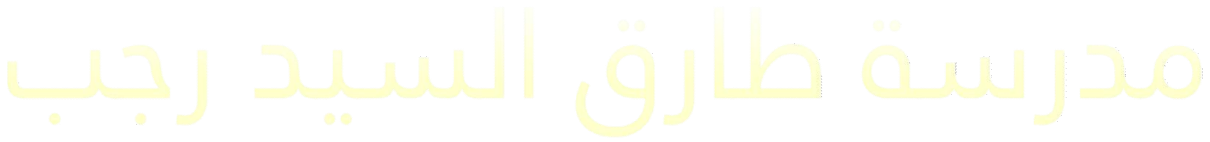 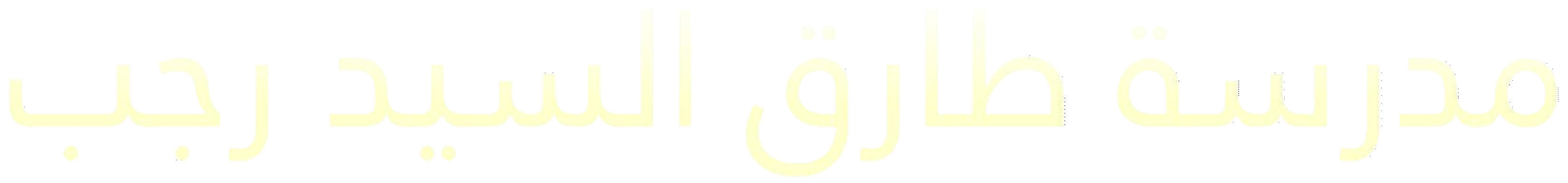 -16 ﺗﻢ إﻧﺸﺎء ﻣﺠﻠﺲ اﻟﺘﻌﺎون ﻟﺪول اﻟﺨﻠﯿﺞ اﻟﻌﺮﺑﯿﺔ ﻓﻲ ﻣﺪﯾﻨﺔ ............ﻋﺎم .................. .-17 ﯾﻮﺟﺪ ﻣﻘﺮ ﻣﺠﻠﺲ اﻟﺘﻌﺎون ﻟﺪول اﻟﺨﻠﯿﺞ اﻟﻌﺮﺑﯿﺔ ﻓﻲ ﻣﺪﯾﻨﺔ ..................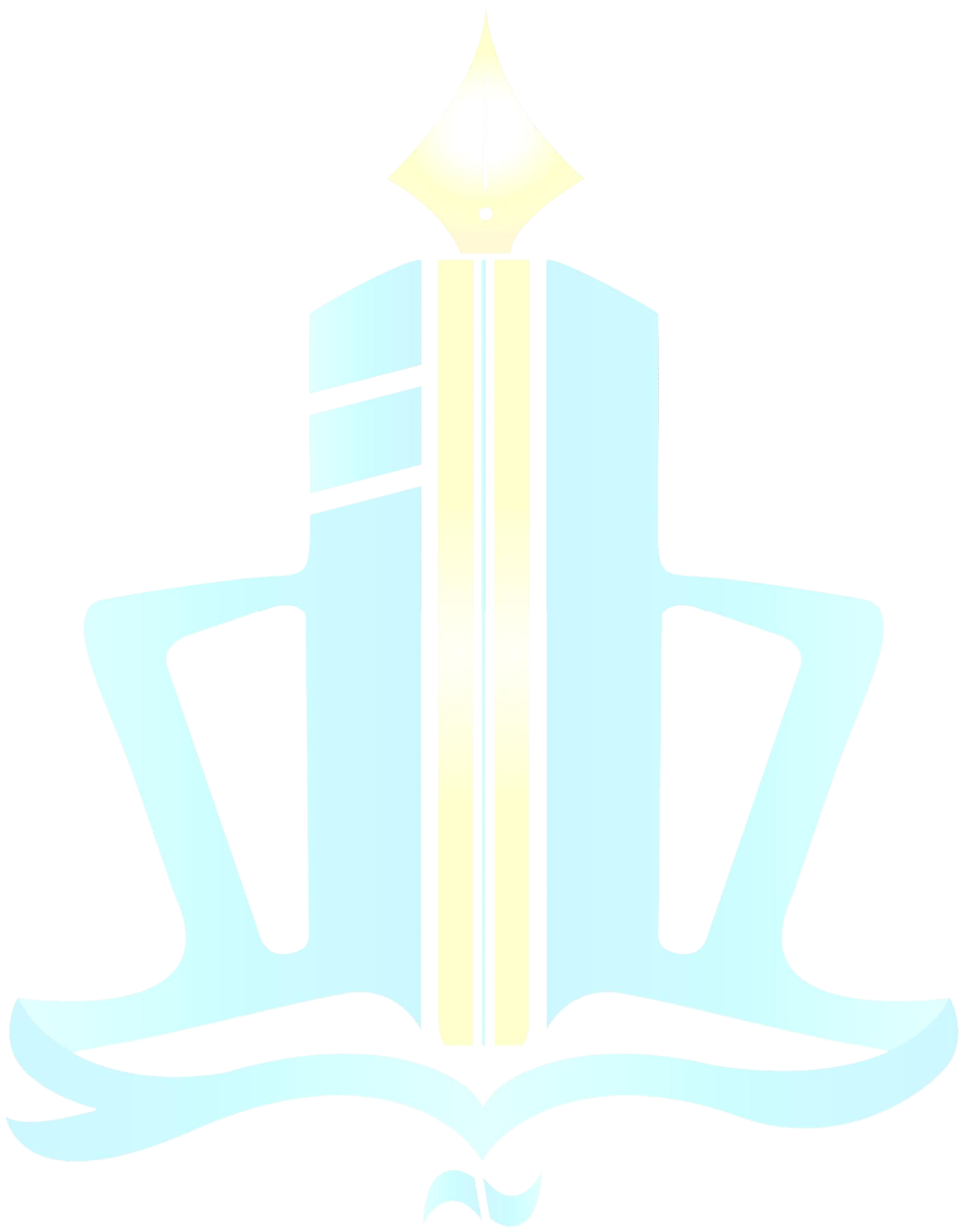 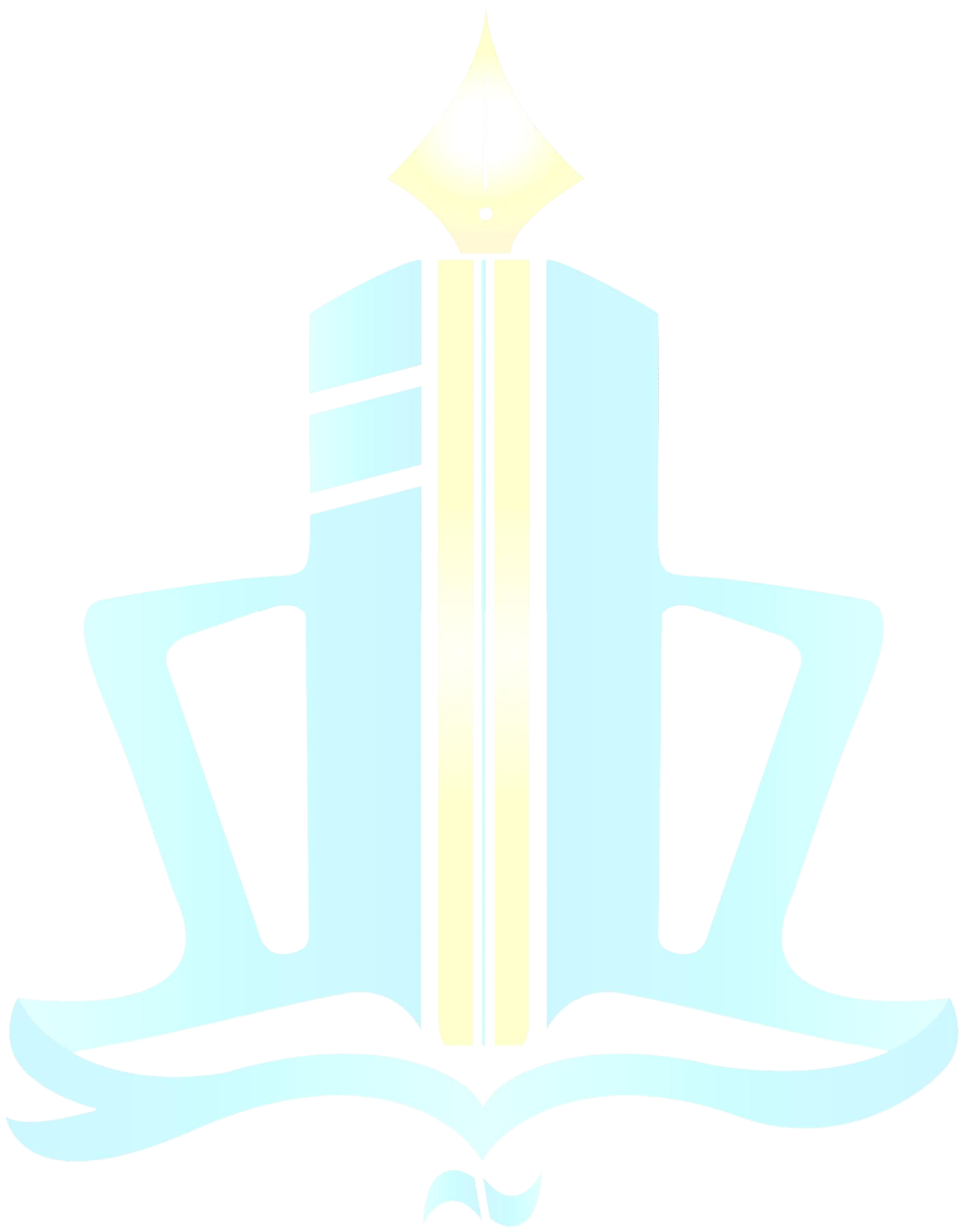 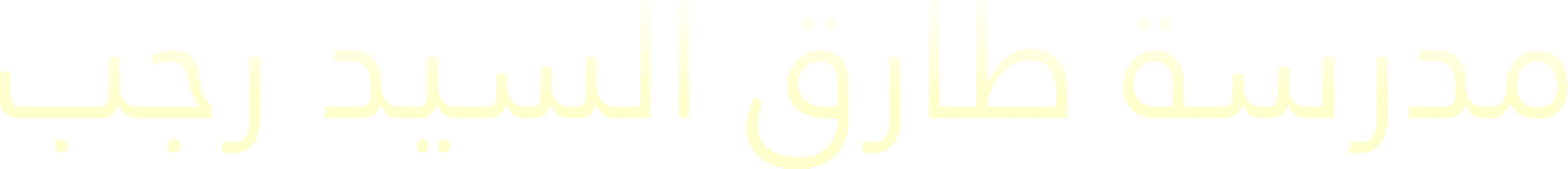 اﻟﺨﻠﯿﺞ اﻟﻌﺮﺑﻲ-1اﻟﻤﻮﻗﻊ اﻟﻔﻠﻜﻲ-2اﻟﻤﻮﻗﻊ اﻟﻨﺴﺒﻲ-3ﺧﻄﻮط اﻟﻄﻮل-4دواﺋﺮ اﻟﻌﺮض-5اﻟﺠﺒﻞ-6اﻟﮭﻀﺒﺔ-7اﻟﺴﮭﻞ-8اﻟﻤﻨﺎخ-9اﻟﻨﺒﺎت اﻟﻤﻌﻤﺮ-10اﻟﻨﺒﺎت اﻟﺤﻮﻟﻲ-11اﻟﻤﯿﺎه اﻟﺠﻮﻓﯿﺔ-12اﻟﻮاﺣﺔ-13اﻟﻤﺴﻄﺤﺎت اﻟﻤﺎﺋﯿﺔ-14اﻟﻘﻼف-15اﻟﻄﻮاش-16اﻟﻨﻮﺧﺬة-17اﻟﻤﺠﺪﻣﻲ-18اﻟﻨﮭﺎم-19اﻟﺴﯿﺐ-20اﻟﺤﻀﺎرة-21اﻟﻘﻠﯿﺐ أو اﻟﺠﻠﯿﺐ-22اﻻﺳﺘﻌﻤﺎر-23اﻻﺳﺘﻘﻼل-24اﻟﺪﯾﻤﻘﺮاطﯿﺔ-25ﻣﺠﻠﺲ اﻟﺘﻌﺎون-26دواﺋﺮ اﻟﻌﺮضﺧﻄﻮط اﻟﻄﻮلوﺟﮫ اﻟﻤﻘﺎرﻧﺔاﻟﺘﻌﺮﯾﻒاﻟﺨﻂ اﻟﺮﺋﯿﺴﻲاﻟﻌﺪداﻟﻨﺒﺎت اﻟﺤﻮﻟﻲاﻟﻨﺒﺎت اﻟﻤﻌﻤﺮوﺟﮫ اﻟﻤﻘﺎرﻧﺔاﻟﺘﻌﺮﯾﻒأﻣﺜﻠﺔاﻟﻤﻨﻄﻘﺔ اﻟﺘﻲ ھﺎﺟﺮوا اﻟﯿﮭﺎاﻻﺳﻢآل اﻟﺒﻮﺳﻌﯿﺪ واﻟﯿﻌﺎرﺑﺔﻗﻄﺮاﻟﻤﻌﺎﺿﯿﺪاﻟﻘﻮاﺳﻢﺑﻨﻲ ﯾﺎس